Date de mise à jour : 21/06/2022	              Etablissement : Collège Christiane EDA-PIERRE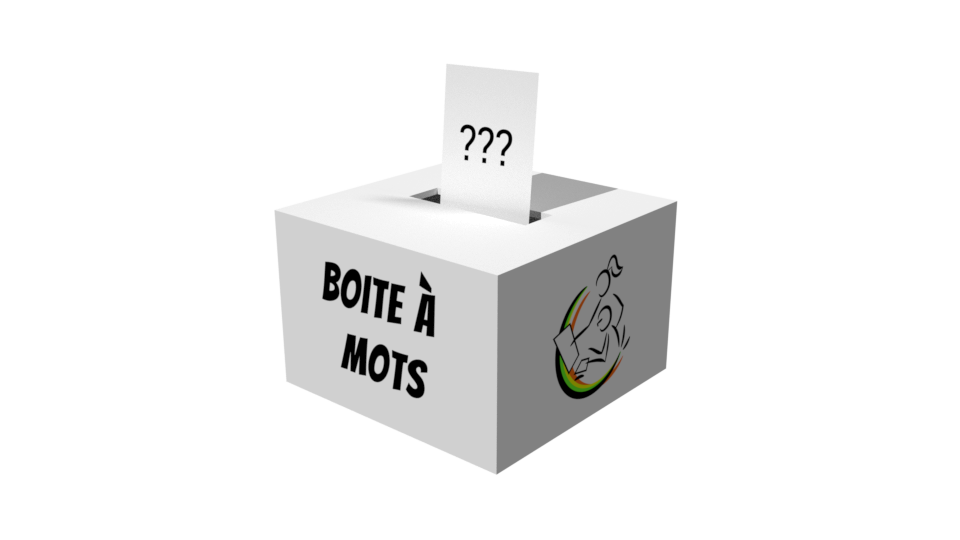 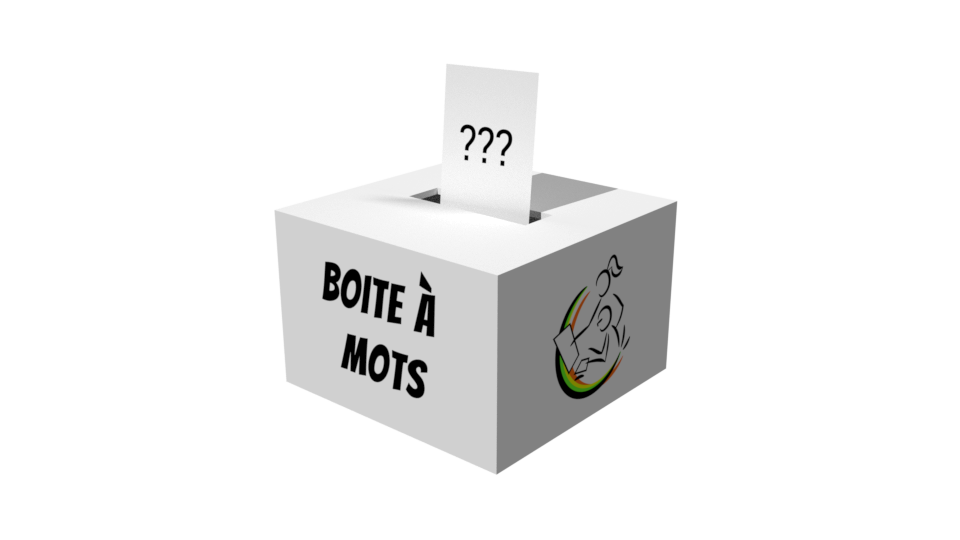             F I C H E A C T I O N  N°14 THÈME : Relations interpersonnelles, Lien socialTHÈME : Relations interpersonnelles, Lien socialIntitulé du projet : Boîte à motsIntitulé du projet : Boîte à motsObjectifsTravailler le vivre ensemble avec les élèvesAméliorer le climat scolaire au sein des classes et dans le collègeDévelopper les compétences citoyennes des élèves.Composition du groupe projetEnsemble du personnel du collège.Personnes ou publics concernésEnsemble des élèves du collège.DescriptionUne boite élaborée et customisée par les élèves sera disposée dans chaque salle de classe   afin   de   recueillir   les insultes, invectives ou actes d’incivilités de leurs auteurs.Un débriefing hebdomadaire avec les élèves de chacune des classes serait alors réalisé afin d’avoir leur ressenti et perception des situations évoquées dans les boites. L’heure de vie de classe sera l’espace privilégié pour échanger sur le comportement de ces élèves «indélicats».Des propositions de punitions seraient faites par les élèves de la classe.Ressources à mettre en œuvre ( Dispositifs, Associations,…Association Konbit (troupe mettant en scène les situations évoquées, jeux de rôle etc.)Ateliers de compétences psychosocialesformation des élèves à la médiation par les pairsfilms	sur	les	thématiques	(harcèlement	etc...)et ressources Canopé à mobiliser.EchéancierAnnée scolaire : de Septembre 2022 à Juin 2023 avec une évaluation  trimestrielle pour mesurer l’impact du projet et le réajuster si nécessaire.IndicateursNombre de rapports faits Nombre d’exclusions Nombre de retenuesNombre de cas de harcèlement au sein de l’établissement.Contacts	établissement	etpartenairesPartenaires : CULTURE ÉGALITÉ asso.culture.egalite@gmail.comAssociation KONBITContact :marie-julie.daniel@ac-martinique.fr